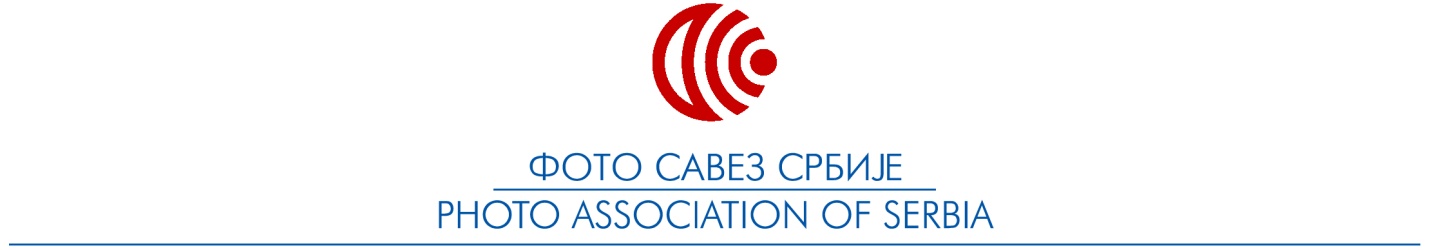 Фото група: „ДУНАВАЦ“ Иваново  fgdunavac@gmail.comФСС патрoнат 2020/02www.fotoss.org39. ОМЛАДИНСКА ИЗЛОЖБА ФОТОГРАФИЈЕ СРБИЈЕ РЕЗУЛТАТИСелектор изложбе: МФ ФСС Миленко СавовићКатегорија А  (до 16 година)I награда за фотографију................................................ Носовић Нађа-ПредставаII награда за фотографију.............................................. Планојевић Филип-Лет				............................................. Јордански Лука-РадозналостIII награда за фотографију............................................ Давидовић Јана-Imagination				............................................. Милићевић Мина-Портрет				............................................. Димитријевић Нина-МацеПохвале за фотографију................................................ Радовић Анастасија-Скок                                           ................................................. Митовски Елена-Бициклиста                                           ................................................. Милошевић Сара-Милошевић_Сара_3                                           ................................................. Игић Наталија-Живот улице                                           ................................................. Лукић Вук-ИсидораНаграда за колекцију фотографија............................        Величковић Милица-                                                                                                    Сунцокрет; Усамљен; Чамац;Категорија Б  (до 21 године)I награда за фотографију................................... Величковић Исидора-ЕнигмаII награда за фотографију.................................. Опанковић Ксенија-НадаIII награда за фотографију................................ Стојковић Зорана-РукаПохвале за фотографију................................... Антонијевић Лана-Purpose                                           .................................... Милутиновић Гаврило-Сивило                                           .................................... Раам Матеи-Принос Боговима                                           .................................... Радојчић Бранко-Светло II                                           .................................... Ристић Емилија-Аутопортрет 2I награда за колекцију фотографија...... Маринковић Ивана-                                                                        Sunset; The Look; God is a woman;II награда за колекцију фотографија..... Петровић Ана-Бекство 1; Бекство 2 ; Бекство3;III награда за колекцију фотографија.... Јевтић Матија-Да чујем; Антон; СолоПримљени радовиКатегорија A до 16 година Дамјанов Андреј		-Порекло 1Дамјанов Ива		-СилуетаДавидовић Јана		-Светлосна кишаДехељан Ања		-Пролаз				-ПосматрачиЂикић Ана			-Огледало				-КоракХолер Ивана			-Скривено местоИгић Наталија		-Фотограф				-НовакЈанчов Сара			-РефлексијаЈевтић Ксенија		-Неке птице никад не полетеЈошић Александра           	-Тихо			    	-ЗолтанЈосимов Дуња		-СловаЈованов Маша		-Апстракција 1Јовановић Милош		-СкакачКалчов Исидора		-Милица2				-Милица 4Калчов Милица		-Андрија 2Ковјанић Филип		-Чудно дрвећеКрнета Андреа		-Теодора				-Градски призорКуч Андрија			-Линије				-Пут срцаКурјак Милица		-Код баба Јуце				-НиколинаЛукић Вук			-Бака и унука				-ДечакМађаров Александар	-РадникМартинек Виктор		-Поглед са висинеМилошевић Дарија		-Црвена линија				-ПаркМилошевић Сара		-Милошевић_Сара_4Милутиновић Марко	-Пролазник				-РециклажаМилутиновић Милош	-Портрет 2Мишћевић Милица	-ПролазМохоли Емилија		-Птица				-ДечациМрдовић Марко		-Кнез МихајловаНиколић Огњен		-ПогледиПланојевић Филип		-ПогледПољак Катарина		-АПС2Секулић Марија		-„птица“				-У сенциСтајчић Нађа		-Хелена				-Маске 2Шаламон Наташа		-Празна флаша				-Пастир 2Штрак Александра		-Кишобран 1				-Кишобран 2Штрак Николина		-Чекање				-Биљке 2Телбис Лука			-Портрет 1Терзић Милан		-На прозору 2Томић Тијана		-Касом до куће-У сутонТрњик Теодора		-МргудЗавишић Богдан		-Резервни делови				-ПребивалиштеКатегорија Б до 21 годинеАнтић Јана			-УспоменеАрсенијевић Перо		-Из азурног света				-Апокалипса				-МеланхолијаАврамовић Милица	- Muses				-Без назива 1				-ТатаБабић Никола		-Заборављен				-НизБикар Никола		-Прозори				-Сенка				-Метро				-ПролазБожовић Михајло		-Поглед				-НагибЦветковић Меланија	-У маракуЦвијовић Нина		-ЦВИЈОВИЋ_НИНА_4Гудаловић Игор		-Мултипликација егаЈерковић Анђела		-ПреданостКрстић Александра		-Потрага за недостижном лепотомМарковић Марко		-Додир нежности 2				-У води				-У пољуМилутиновић Гаврило	-Портрет				-КонфликтМитровић Кристина	-ИшчекивањеНемет Ливиа		-Бака 3Новаковић Исидора	-РадионицаОпанковић Ксенија	- Alter ego				-Јутро				-Вожња кроз светлостОпанковић Симона		-ОдразПантић Тамара		-Нада				-ЛинијеПешић Стеван		- The View				- The sight of a black swan				-ВитезПертовић Ана		-ИзолацијаРаам Матеи			- Људска Права и Слобода Грађана				-Светлост Другог ДанаРаденковић Лена		-БубаРадојчић Бранко		-КарантинРадосављевић Катарина	-ОдговорРистивојевић Ружица	-Линија 2Смиљанић Слађана	-Аутопортрет на селуСтанојловић Душан	-ОдразСтевановић Маја		-ПогледСтојановић Дарија		-БескрајностСтојковић Зорана		-АњаВојводић Тијана		-ПозеркеСвим награђеним ауторима и ауторима који имају примљене радове честитамо осталима желимо добро светло и више среће следеће године.Фото савез Србије и ФГ“Дунавац“ Иваново